Поштовани, Агенција за безбједност саобраћаја Републике Српске у склопу кампање „БУДИ ВИДЉИВ, НЕ БУДИ ФИГУРА“ у сарадњи са јединицама локалне самоуправе проводи анкету ради утврђивања ставова и мишљења пјешака у вези кретања коловозом и безбједности у саобраћају уопште.	Циљ анкете је да се на основу ваших ставова и мишљења изнешених у анкети утврде мјере којима би се на најефикаснији и најекономичнији начин пјешаци у саобраћају учинили безбједнијим и смањило њихово страдање.	С обзиром да ће Ваши одговори бити анонимни (од Вас се неће тражити Ваше име и презиме), а имаће утицаја на избор мјера које ће се предузети ради повећања безбједности пјешака, молимо Вас да у својим одговорима будете што искренији.Захваљујемо Вам се на разумијевању и сарадњи!А) ОПШТИ ПОДАЦИ	1. Подаци о анкетирању2. Подаци о анкетираномБ) СТАВОВИ, МИШЉЕЊА, НАВИКЕ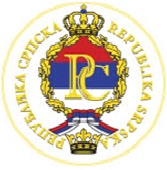 РЕПУБЛИКА СРПСКАМИНИСТАРСТВО САОБРАЋАЈА И ВЕЗААГЕНЦИЈА ЗА БЕЗБЈЕДНОСТ САОБРАЋАЈАwww.absrs.orgГРАД/ОПШТИНА_________________________________________Број  листићаБрој  листићаБрој  листићаБрој  листићаДатумДатумДатумДатумДатумДатумВријемеВријемеВријемеВријемеМјестоБрој  листићаБрој  листићаБрој  листићаБрој  листићаданданмјесецмјесецгодинагодиначасовачасоваминутаминутаМјестоГодинастаростиГодинастаростиГодинастаростиГодинастаростиПолПолОбразовањеОбразовањеОбразовањеОбразовањеОбразовањеОбразовањеГодинастаростиГодинастаростиГодинастаростиГодинастаростижмОбразовањеОбразовањеОбразовањеОбразовањеОбразовањеОбразовањеОсновна школаСредња школаВиша и висока школаРадни статусЗапосленНезапосленИмате ли возачку дозволу?ДА         2. НЕИмате ли ауто?ДА         2. НЕКако најчешће обављате Ваше дневне активности?Колико седмично препјешачите (км)?Да ли се као пјешак осјећате безбједно у саобраћају?ДА         2. НЕДа ли у вашем мјесту има довољно стаза за кретање пјешака  ?ДА         2. НЕШта је за вас безбједније и зашто?Кретати се у граду        Кретати се ван града, на отвореном путу________________________________Приликом кретања ван града куда се најчешће крећете?Углавном коловозомУглавном ван коловозаЗависи од ситуације на путуКада се крећете коловозом, којом страном се најчешће крећете?Углавном лијевом страном,Углавном десном страном,Зависи од ситуације на путуКако се најчешће крећете у групи као пјешак?У групи се крећем један из другогУ групи се крећем један поред другогКрећем се и један иза другог и један поред другогШта је за вас безбједније, кретати се ноћу или се кретати дању и зашто?Кретати се ноћуКретати се дању________________________________Да ли приликом кретања ноћу користите нешто за освјетљавање пута?Најчешће не користим ништа,Користим батеријску лампуКористим повремено друга средства за освјетљавање пута (упаљач, …)Користите ли свјетлоодбојни прслук или одјећу која је уочљивија приликом кретања ноћу?Није ми познато да то пјешаци треба да користеНемам свјетлоодбојни прслук,Имам али не користим јер је непрактичанКористим свјетлоодбојни прслук или одјећу која је уочљивија ноћуЈесте ли као пјешак икада били упозорени од стране полиције или платили казну за непридржавање саобраћајних прописа?Нисам никадаЈесам ____ путаШта би по вашем мишљењу било најбоље урадити за повећање безбједности пјешака? Изградити пјешачке стазеРигорозније кажњавати возаче и пјешакеДодатна обука пјешака, нарочито дјецеОсвијетлити пут (улична расвјета)Имате ли још шта додати везано за безбједност пјешака и ову анкету: